§2304.  Contracts -- Article III1.  Contracts.  Each party state may make one or more contracts with any one or more of the other party states for the care and treatment of mentally disordered offenders on behalf of a sending state in facilities situated in receiving states, or for the participation of such mentally disordered offenders in programs of aftercare on conditional release administered by the receiving state. Any such contract shall provide for:A.  Its duration;  [PL 1979, c. 303 (NEW).]B.  Payments to be made to the receiving state by the sending state for care, treatment and extraordinary services, if any;  [PL 1979, c. 303 (NEW).]C.  Determination of responsibility for ordering or permitting the furnishing of extraordinary services, if any;  [PL 1979, c. 303 (NEW).]D.  Participation in compensated activities, if any, available to patients; the disposition or crediting of any payment received by patients on account thereof; and the crediting of proceeds from or disposal of any products resulting therefrom;  [PL 1979, c. 303 (NEW).]E.  Delivery and retaking of mentally disordered offenders; and  [PL 1979, c. 303 (NEW).]F.  Such other matters as may be necessary and appropriate to fix the obligations, responsibilities and rights of the sending and receiving states.  [PL 1979, c. 303 (NEW).][PL 1979, c. 303 (NEW).]2.  Facility.  Prior to the construction or completion of construction of any facility for mentally disordered offenders or addition to such facility by a party state, any other party state or states may contract therewith for the enlargement of the planned capacity of the facility or addition thereto, or for the inclusion therein of particular equipment or structures, and for the reservation of a specific percentum of the capacity of the facility to be kept available for use by patients under this compact. Any sending state so contracting may, to the extent that moneys are legally available therefor, pay to the receiving state a reasonable sum as consideration for such enlargement of capacity, or provision of equipment or structures, and reservation of capacity. Such payment may be in a lump sum or in installments as provided in the contract.[PL 1979, c. 303 (NEW).]3.  Training of personnel.  A party state may contract with any one or more other party states for the training of professional or other personnel whose services, by reason of such training, would become available for or be improved in respect of ability to participate in the care and treatment of mentally disordered offenders. Such contracts may provide for such training to take place at any facility being operated or to be operated for the care and treatment of mentally disordered offenders; at any institution or facility having resources suitable for the offering of such training; or may provide for the separate establishment of training facilities, provided that no such separate establishment shall be undertaken, unless it is determined that an appropriate existing facility or institution cannot be found at which to conduct the contemplated program. Any contract entered into pursuant to this subsection shall provide for:A.  The administration, financing and precise nature of the program;  [PL 1979, c. 303 (NEW).]B.  The status and employment or other rights of the trainees; and  [PL 1979, c. 303 (NEW).]C.  All other necessary matters.  [PL 1979, c. 303 (NEW).][PL 1979, c. 663, §111 (AMD).]4.  Contract not inconsistent.  No contract entered into pursuant to this compact shall be inconsistent with any provision thereof.[PL 1979, c. 303 (NEW).]SECTION HISTORYPL 1979, c. 303 (NEW). PL 1979, c. 663, §111 (AMD). The State of Maine claims a copyright in its codified statutes. If you intend to republish this material, we require that you include the following disclaimer in your publication:All copyrights and other rights to statutory text are reserved by the State of Maine. The text included in this publication reflects changes made through the First Regular and First Special Session of the 131st Maine Legislature and is current through November 1. 2023
                    . The text is subject to change without notice. It is a version that has not been officially certified by the Secretary of State. Refer to the Maine Revised Statutes Annotated and supplements for certified text.
                The Office of the Revisor of Statutes also requests that you send us one copy of any statutory publication you may produce. Our goal is not to restrict publishing activity, but to keep track of who is publishing what, to identify any needless duplication and to preserve the State's copyright rights.PLEASE NOTE: The Revisor's Office cannot perform research for or provide legal advice or interpretation of Maine law to the public. If you need legal assistance, please contact a qualified attorney.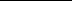 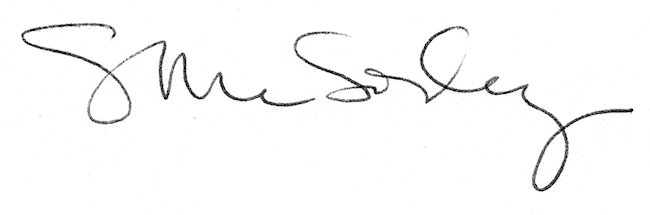 